План работы школьного спортивного клуба «Олимп»на 2021-2022 учебный годЦель работы ШСК:	Повышение массовости занятий учащимися физической культурой и спортом для вовлечения их в систематический процесс физического и спортивного совершенствования.Задачи:1.     реализации образовательных программ дополнительного образования детей физкультурно-спортивной направленности;2.     вовлечение учащихся в систематические занятия физической культурой и спортом;3.     проведение школьных спортивно-массовых мероприятий и соревнований по направлениям;4.     комплектование и подготовка команд учащихся для участия в муниципальных, зональных  и областных соревнованиях;5.     пропаганда здорового образа жизни, личностных и общественных ценностей физической культуры и спорта;6.     создание нормативно-правовой базы;7.     комплектование и подготовка учащихся к ВФСК «Готов к труду и обороне».Приложение 1 План по внедрению Всероссийского физкультурно – спортивного комплекса «Готов к труду и обороне»2021-2022 учебный год УТВЕРЖДАЮ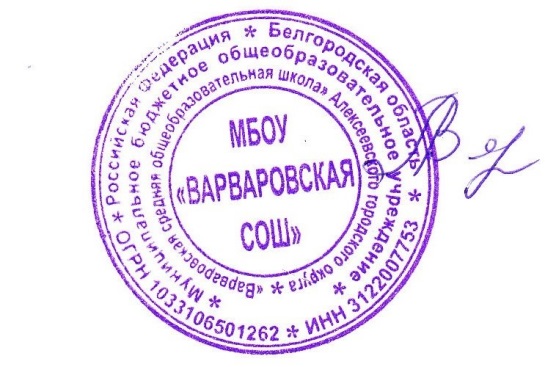 Директор МБОУ «Варваровская СОШ» Алексеевского городского округа                                Л.В. ВерещакПриказ  от «_31__»_08  2021  г. №_62Направление деятельностиСодержание деятельностиСрокОтветственные за исполнениеОрганизационная деятельностьОрганизационная деятельностьОрганизационная деятельностьОрганизационная деятельностьВыбор лидеров ШСКподбор состава ШСК;
Август-сентябрь 2021г Зам.дир. по ВРПланирование и организация деятельности ШСК- составление и утверждение планов работы ШСК на 2021-2022 уч. год (план работы ШСК, план спортивно массовых мероприятий);                      - составление расписания работы ШСК Август-сентябрь 2021г Зам.дир. по ВР, руководитель ШСК Создание Совета клуба- разъяснительная работа с ученическими коллективами школы, коллективами спортивных  секций;                                Август-сентябрь 2021гРуководитель ШСК, педагоги  ДО ШСКМетодическая деятельностьМетодическая деятельностьМетодическая деятельностьМетодическая деятельностьРазработка, согласование программ дополнительного образования детей физкультурно-спортивной направленности- анализ имеющихся программ ДО;
- выявление круга интересов учащихся ОУ;
- написание программ ДО.

 В течение года Руководитель ШСК, педагоги ДО,Проведение методических мероприятий с целью обмена опытом- участие в  методических объединениях педагогов ДО (на уровне района);
- участие в семинарах, круглых столах и других формах обмена опытом.В течение учебного года по плану, по индивидуальному плануРуководитель ШСК, педагоги ДОУчастие в конкурсах разного уровня - районных, региональных, федеральных- поиск интересных вариантов конкурсной деятельности;
- подготовка к соревнованиям, состязаниям;
- непосредственное участие в соревнованиях;
- подведение итогов.В теч. уч. года по плану и годовому плану ООЗам.дир. по ВР, Руководитель ШСК,  педагоги  ДО ШСКОрганизация и проведение смотров спортивных коллективов школы- выбор темы смотра;
- подготовка и оформление эмблем и девизов спортивных коллективов - классов;
- проведение выставки эмблем;
- анализ проведения.Апрель – май 2022г.Руководитель ШСК,  педагоги ДО ШСКСвязь ссоциальными партнерамиУчастие в спортивных соревнованиях сельского поселенияВ течение учебного годаЗам.дир. по ВР, Руководитель ШСК, Связь со школами района- обмен информацией с другими ОО, работающих в рамках физкультурно-спортивной направленности;
- проведение совместных мероприятий.В течение учебного годаРуководитель ШСК, педагоги ДО ШСКОсуществление контроля над работой ШСКПроверка документации В течение учебного годаЗам.дир. по ВРКонтроль ведения отчетной документации специалистами, работающими в ШСК- проверка планов специалистов;
- проверка ведения журналов педагогами ДО.В течение учебного года по плану контроляРуководитель ШСК.Проведение спортивных праздников, спортивных акций, смотров.- подготовка спортивно-массовых мероприятий (разработка сценариев и плана подготовки);
- обеспечение участия учащихся в спортивно-массовых мероприятиях;
- проведения мероприятия; 
- анализ мероприятия.В течение учебного года (Приложение 1)Руководитель ШСК, педагоги  ДО ШСКФормирование списков учащихся допущенные к сдаче норм ГТО
- формирование списков- издание приказа по сдаче норм ГТОсентябрьруководитель ШСК, мед.работникОбновление информационного стенд по ВФСК ГТО	- информирование всех участников  образовательного процесса о мероприятиях по ВФСК«Готов к труду и обороне» ( ГТО)ноябрьруководитель ШСК.Обновление на сайте школы специального раздела, содержащий информацию ВФСК ГТО-нормативные документы-положение о ВФСК ГТО-материалы отражающие ход сдачи нормативов, рекорды, разрядные нормы по видам спорта, таблицы оценки результатов соревнований, фотоматериалы.	сентябрьзам.дир по ВР, отв. за сайтПодготовить рабочую документацию по фиксированию результатов сдачи нормативов ГТО- протоколы физической подготовленности, - учебные нормативы по усвоению навыков, умений развитию двигательных качеств, - результаты (мониторинг)	В течение годаБугаенко Ю.Ф., учитель физической культуры,Рогоза В.В., руководитель ШСК. №Нормативы	Ступени Дата сдачиЧелночный бег 3х10 м	1сентябрьБег на 30, 60, 100 м2-5сентябрьБег на 1, 2 км1-5сентябрьПрыжок в длину с места толчком двумя ногами	1-5сентябрьПрыжок в длину с разбега2-5сентябрьПодтягивание из виса лежа на низкой перекладине1-5сентябрьПодтягивание из виса на высокой перекладине1-5сентябрьСгибание и разгибание рук в упоре лежа.сентябрьПоднимание туловища из положения лежа на спине	1-5сентябрьНаклон вперед из положения стоя с прямыми ногами на полу1-5сентябрьМетание теннисного мяча в цель1-2майМетание спортивного снаряда на дальность3-5майПлавание на 10, 15, 25, 50 м	1-5февральБег на лыжах на 1, 2, 3,5 км1-5мартСтрельба из пневматической винтовки3-5мартТуристический поход с проверкой туристических навыков3-5сентябрь